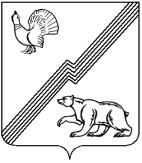 ДЕПАРТАМЕНТ ФИНАНСОВАДМИНИСТРАЦИИ ГОРОДА ЮГОРСКАХанты-Мансийского автономного округа – ЮгрыПРИКАЗот  14 мая 2015 года                                                                                                       №  14пОб утверждении Плана мероприятий по формированию ведомственных перечней муниципальных услуг (работ)В соответствии со статьей 69.2 Бюджетного кодекса Российской Федерации, Постановлением администрации города Югорска от 17.03.2015 № 1614 «Об утверждении Порядка формирования, ведения  и утверждения ведомственных перечней муниципальных услуг и работ, оказываемых и выполняемых муниципальными учреждениями города Югорска» приказываю:1. Утвердить План мероприятий по формированию ведомственных перечней муниципальных услуг и работ, оказываемых и выполняемых муниципальными учреждениями города Югорска (далее – План). 2. Назначить отдел внутреннего аудита (Н.Т. Маслюкова) ответственным за  выполнение Плана в части, касающейся компетенции Депфина Югорска.3. Отделу автоматизации и информатизации (А.А. Смирнов) разместить настоящийприказ на официальном сайте администрации города Югорска. 4. Контроль за выполнением приказа оставляю за собой. Заместитель главы администрации города- директор департамента финансов                                                                  Л.И. Горшкова                                                                   Приложение к приказу Департамента финансов от  14.05.2015 № 14пПлан мероприятий по формированию ведомственных перечней муниципальных услуг и работ, оказываемых и выполняемых муниципальными учреждениями города ЮгорскаМероприятиеСрок реализации Ответственный исполнитель, реализующий мероприятие12341Проведение подготовительных мероприятий по предоставлению доступа к компонентам государственной интегрированной информационной системы «Электронный бюджет»До 15 мая 2015 годаДепфин Югорска, органы администрации города Югорска, осуществляющие функции и полномочия учредителя муниципального бюджетного или муниципального автономного учреждения, управление экономической политики 2Направление заявок на предоставление доступа и подключение  к компонентам государственной интегрированной информационной системы   «Электронный бюджет»  До 01 июля 2015 годаДо 20 июля 2015 годаДепфин Югры, органы администрации города Югорска, осуществляющие функции и полномочия учредителя муниципального бюджетного или муниципального автономного учреждения, управление экономической политики3Проведение анализа соответствия действующих ведомственных перечней муниципальных услуг и работ реестровым записям базовых (отраслевых) перечней государственных и муниципальных услуг и работ, сформированных федеральными органами исполнительной власти, осуществляющими функции по выработке государственной политики и нормативно-правовому регулированию в установленных сферах деятельности  и размещенных на официальном сайте в информационно-телекоммуникационной сети «Интернет» по размещению информации о государственных и муниципальных учреждениях (www.bus.gov.ru) (далее – базовые (отраслевые) перечни услуг (работ)До 01 сентября 2015 годаОрганы администрации города Югорска, осуществляющие функции и полномочия учредителя муниципального бюджетного или муниципального автономного учреждения, управление экономической политики4Проведение анализа показателей, характеризующих качество муниципальных  услуг и работдо 01 сентября 2015 годаОрганы администрации города Югорска, осуществляющие функции и полномочия учредителя муниципального бюджетного или муниципального автономного учреждения, управление экономической политики5Проверка соответствия кодов Общероссийского классификатора видов экономической деятельности (далее – ОКВЭД), указанных в базовых (отраслевых) перечнях услуг (работ), кодам ОКВЭД видов деятельности учреждений, которым будут назначаться услуги (работы)до 01 сентября 2015 годаОрганы администрации города Югорска, осуществляющие функции и полномочия учредителя муниципального бюджетного или муниципального автономного учреждения, управление экономической политики6Формирование заявок на изменение (дополнение) базовых (отраслевых) перечней государственных и муниципальных услуг и работ через Единый портал бюджетной системы Российской Федерации (www.budget.gov.ru) в соответствии с приказом Минфина России от 26 марта 2015 года № 48н «Об утверждении Порядка направления федеральными органами государственной власти (государственными органами), органами государственной власти субъекта Российской Федерации, органами местного самоуправления, осуществляющими функции и полномочия учредителя бюджетных или автономных учреждений, а также главными распорядителями бюджетных средств, в ведении которых находятся казенные учреждения, предложений о внесении изменений в базовые (отраслевые) перечни государственных и муниципальных услуг и работ» и при необходимости внесение соответствующих изменений (дополнений) в формируемые ведомственные перечни муниципальных  услуг (работ) в случае изменения (дополнения) базового перечня государственных и муниципальных услуг (работ)по мере необходимостиОрганы администрации города Югорска, осуществляющие функции и полномочия учредителя муниципального бюджетного или муниципального автономного учреждения, управление экономической политики7Рассмотрение и согласование заявок о внесении изменений в базовые (отраслевые) перечни государственных и муниципальных услуг (работ)По мере поступления заявокДепфин Югорска8Утверждение ведомственных перечней муниципальных услуг  и работ в информационной системе через Единый портал бюджетной системы Российской Федерации (www.budget.gov.ru)В сроки, установленные постановлением администрации города Югорска от 17.03.2015 № 1614 «Об утверждении Порядка формирования, ведения и утверждения  ведомственных перечней муниципальных услуг и работ, оказываемых и выполняемых муниципальными учреждениями города Югорска»Органы администрации города Югорска, осуществляющие функции и полномочия учредителя муниципального бюджетного или муниципального автономного учреждения, управление экономической политики9Размещение ведомственных перечней муниципальных  услуг и работ на официальном сайте в информационно-телекоммуникационной сети «Интернет» по размещению информации о государственных и муниципальных учреждениях (www.bus.gov.ru) в соответствии с Порядком, утвержденным приказом Министерства финансов Российской Федерации от 17.12.2014 № 152н «Об утверждении Порядка размещения на официальном сайте в информационно-телекоммуникационной сети «Интернет» по размещению информации о государственных и муниципальных учреждениях (www.bus.gov.ru) базовых (отраслевых) перечней государственных и муниципальных услуг и работ, ведомственных перечней государственных услуг и работ, оказываемых и выполняемых федеральными государственными учреждениями, и ведомственных перечней государственных (муниципальных) услуг и работ, оказываемых и выполняемых государственными учреждениями субъектов Российской Федерации (муниципальными учреждениями)» (далее – приказ Минфина России от 17.12.2014 № 152н)не позднее срока, установленного приказом Минфина России от 17.12.2014 № 152н Органы администрации города Югорска, осуществляющие функции и полномочия учредителя муниципального бюджетного или муниципального автономного учреждения, управление экономической политики10Мониторинг формирования органами администрации города Югорска, осуществляющими функции и полномочия учредителя ведомственных перечней муниципальных услуг (работ), оказываемых (выполняемых) муниципальными учреждениямипри наличии доступа к компонентам государственной интегрированной информационной системе «Электронный бюджет»  в сроки, установленные Депфином ЮгорскаДепфин Югорска